Emil Hakl: Pravidla směšného chováníProzaik Emil Hakl je v českém literárním prostředí od počátku tohoto století etablován jako autor próz, které jsou poměrně často nominovány na udělení literárních cen. Za autorovými úspěchy u čtenářů i kritiky přitom rozhodně nelze hledat extravagantní náměty… Pracovní list pro žáky středních škol je součástí kolekce Čtení pomáhá gramotnosti, jejímž cílem je přispět k rozvoji čtenářských dovedností, a to na základě poslechu pasáží z daných knih. Emil Hakl: Pravidla směšného chování_________________________________________________Poslechněte si ukázku z knihy (00:59-01:19) a řešte následující úlohy:  
Charakterizujte jazykové prostředky ukázky a vysvětlete jejich účinek na čtenáře/posluchače:………………………………………………………………………………………………………………………………………………………………………………………………………………………………………………………………………………………………………………………………………………………………………………………………………………………………………………………………………………………………………………………………………………………………………………………………………………………………………………………………………………………………………………………………………………………………………………………………………………………………………………………..……………………………………………………………………………………………………………….Popište pocity, které ve vás text vyvolává:…………………………………………………………………………………………………………………………………………………………………………………………………………………………………………………………………………………………………………………………………………………………………..………………………………………………………………………………………………………………………………………………………………………………………………………………………………………………………………………………………………………………………………………………………………………………………………………………………………………………………………………………………………………………………………………………………………………………….Co jsem se touto aktivitou naučil(a):………………………………………………………………………………………………………………………………………………………………………………………………………………………………………………………………………………………………………………………………………………………………………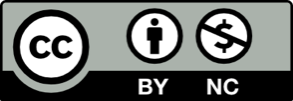 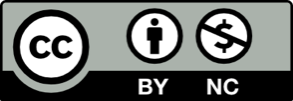 